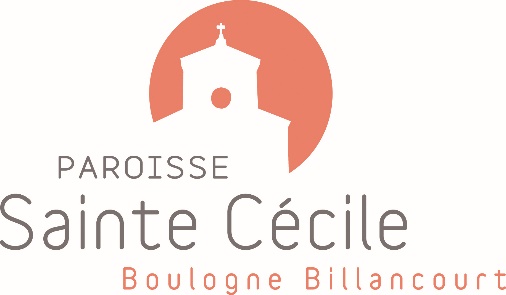 La paroisse Sainte Cécile recherche.Le groupe des servants d’Autel recherche des papas pour coordonner la mission des jeunes servants de messe.Compétences requises : Connaissances dans le service de la messeUne formation dans l’année compétera ces compétencesEngagement souhaité :	Régularité à l’une des messes du Week-End nécessaire.	Arrivée 15 minutes avant la messeMerci de contacter : Nicolas Petit – petit.n@hotmail.fr